Complète les tableaux suivants, en conjuguant chaque verbe aux temps demandés et à la personne indiquée par le pronom personnel.   Complète le texte avec les verbes conjugués à l’imparfait.   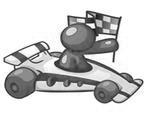 CompétencesScoreMémoriser les verbes fréquents et des verbes dont l’infinitif est en –er au présent et à l’imparfait/5Ecrire des verbes à l’imparfait en appui sur les régularités et la décomposition du verbe/5Verbe FAIREAuxiliaire AVOIRPrésent de l’indicatifje ....................................Imparfait de l’indicatifelle ....................................Imparfait de l’indicatifil ....................................Présent de l’indicatifje ....................................Verbe DIREVerbe VOULOIRImparfait de l’indicatiftu ....................................Présent de l’indicatiftu ....................................Présent de l’indicatifnous ....................................Imparfait de l’indicatifelles ....................................Verbe VOIRPrésent de l’indicatifnous  ....................................Imparfait de l’indicatifvous ....................................Quand j'étais enfant, j' assistais à des courses automobiles avec mon père. Nous y ……………….. l'été quand il ………………………… beau.Au départ, les bolides ………………………. immobiles, prêts à bondir; les pilotes  ………………………. les nerfs tendus, le suspense ………………… à son comble. Brusquement le feu ………………….au vert, les moteurs ……………………..,Les monstres …………………………. sur la piste et …………………………. de la vitesse.La bagarre pour la première place ……………………….. commencer !assisterallerfaireêtreavoir êtrepasserrugirs'élancer prendrepouvoir